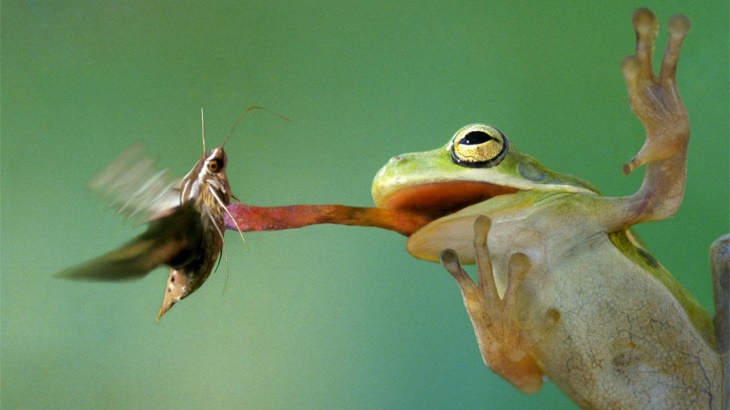 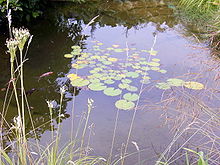 goberune mare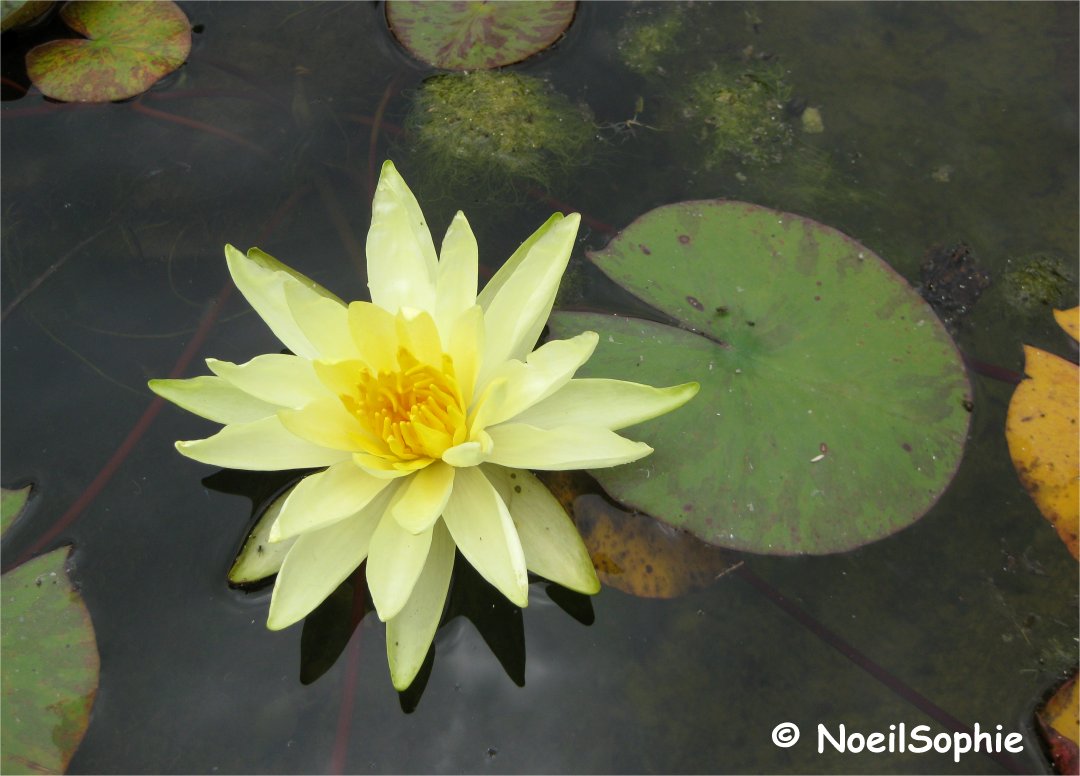 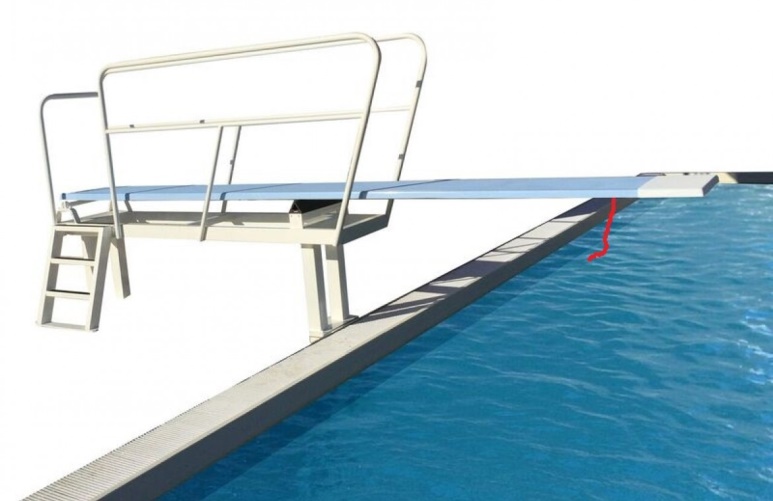 un nénupharun plongeoir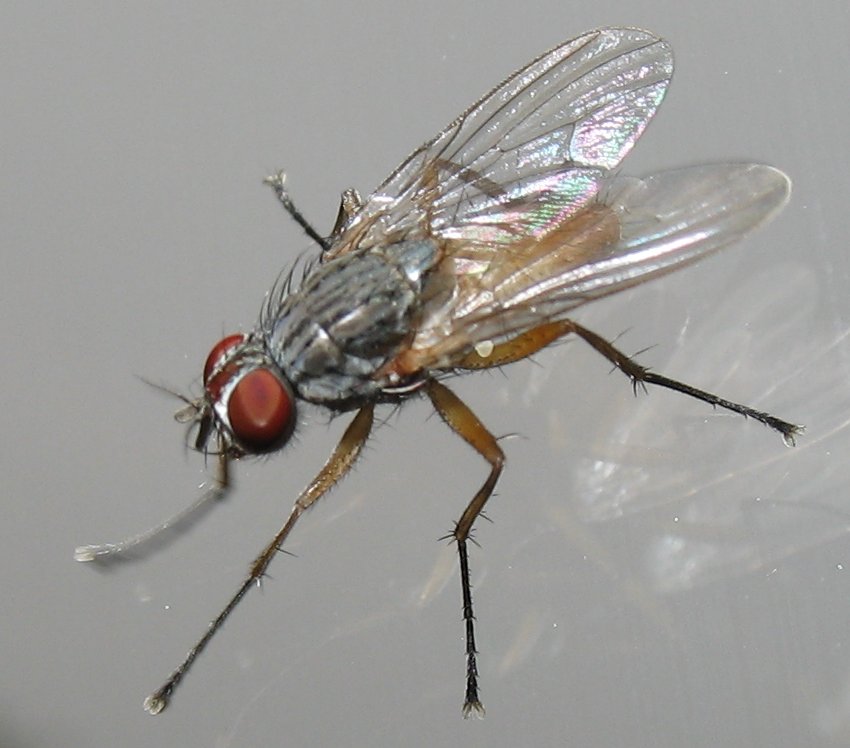 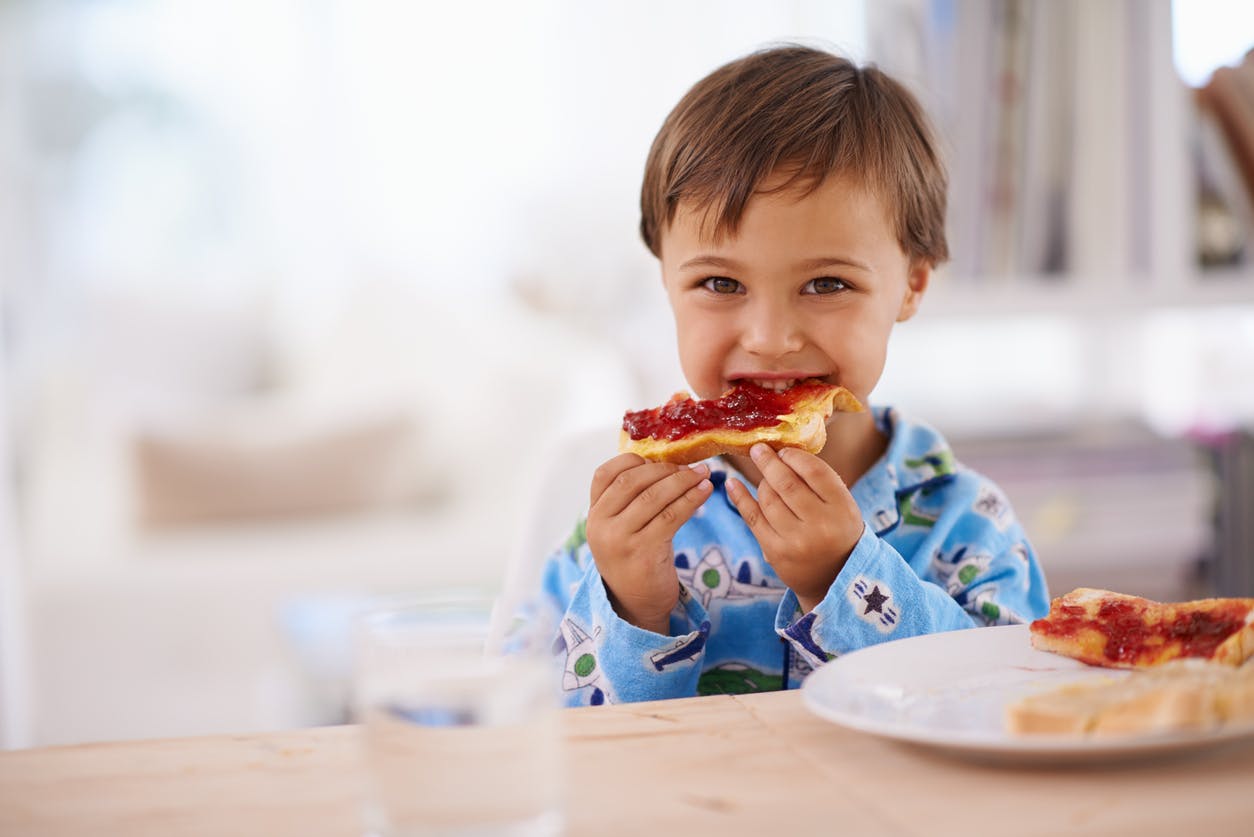 une moucheune mouchele petit-déjeuner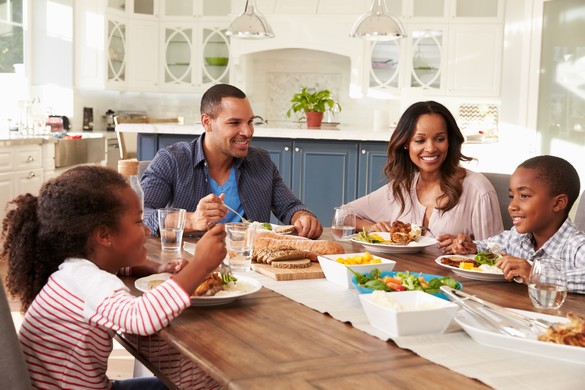 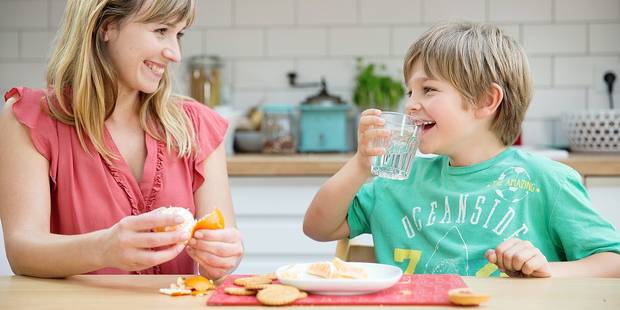  le dîner le dîner le goûter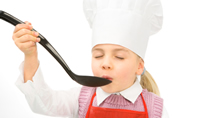 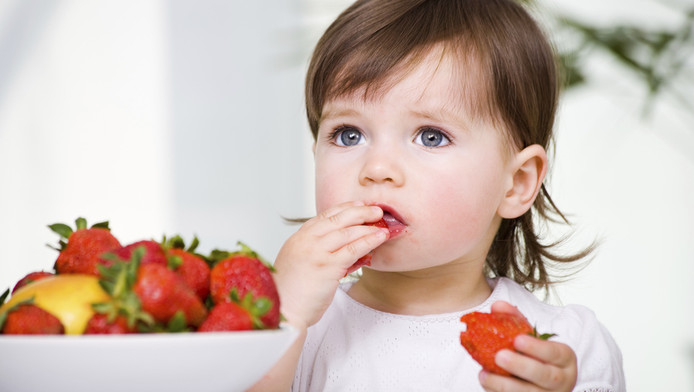 goûter	 manger	 manger